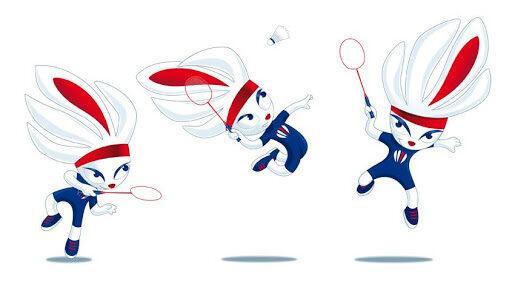 Plateau Mini - Poussins N°1   Samedi 15 octobre                                                         BadJeunes83             2022                                                  Externat Saint Joseph -     La cordeille                                                                      2229 Route de Faveyrolles                                                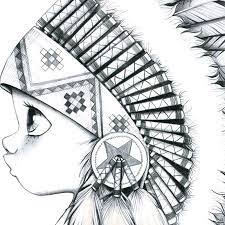             Renseignements                                               Jean - Pierre RINCKENBACH                                                   06 21 93 61 59                                      Inscriptions avant le Jeudi 6 octobre                               à jean-michel.ghio@liguepacabad.orgLe Comité du Var de Badminton Bad83vous invite auPlateau Mini - Poussins N°1à Ollioules - BadJeunes83DATES samedi 15 octobre 2022 – Uniquement le matin - Joueurs Mini - Poussins et Poussins 1 (Nés en 2013, 2014 et après)TARIFGratuitLIEUXGymnase principal :Externat Saint Joseph - La Cordeille - 2229 Route de Faveyrolles 83190 OllioulesVOLANTSFournis par Bad83RESTAURATIONCollation offerte par Bad83 à la fin du Plateau